                                                                             DIRECŢIA PROTECȚIE SOCIALĂ                  	     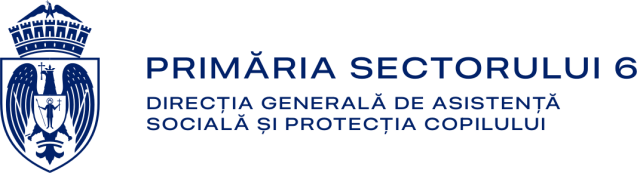                                                                                                       SERVICIUL ASISTENȚĂ PERSOANE VÂRSTNICE                                                                                                                                            Str. Cernișoara nr. 38 – 40,                                                                                                                                            Sector 6 București                                                                                                                                                  Tel: 021.745.72.37                                                                                                                                            e-mail: office@dgaspc6.com                                                                                                                                           web: www.asistentasociala6.roNOTĂ GENERALĂ DE INFORMAREreferitoare la Regulamentul nr.679/2016 din 27 aprilie 2016, privind protecția persoanelor  fizice în ceea ce privește prelucrarea datelor cu caracter personal și privind libera circulație a acestor dateLa data de 27 aprilie 2016, Parlamentul European și Consiliul Uniunii Europene au adoptat Regulamentul nr.679/2016 din 27 aprilie 2016, privind protecția persoanelor fizice în ceea ce privește prelucrarea datelor cu caracter personal și privind libera circulație a acestor date. Acest act normativ a intrat în vigoare la data de 25 mai 2016 și se aplică de la 25 mai 2018.Direcția Generală de Asistență Socială și Protecția Copilului Sector 6, în calitate de operator de date cu caracter personal, se aliniază prevederilor acestui Regulament. Vă prezentăm în continuare condițiile și criteriile generale privind prelucrarea datelor cu caracter personal în cadrul instituției noastre.Datele cu caracter personal reprezintă orice fel de informație care poate duce la identificarea unei persoane fizice ( exemplu: nume, prenume, adresă, cod numeric personal, e-mail, etc).Prelucrăm datele dumneavoastră cu caracter personal și, după caz, ale membrilor familiei dumneavoastră, menționate în cererea de solicitare a serviciilor/beneficiilor sociale, în instrumentele de lucru intern, specifice fiecărui serviciu în parte și în documentele puse la dispoziția personalului angajat, în scopul instrumentării dosarului și analizării situației dumneavoastră, pentru acordarea, după caz, a serviciilor/beneficiilor solicitate, precum și pentru verificarea veridicității datelor declarate.Menționăm faptul că prelucrarea și stocarea datelor cu caracter personal este facută în condiții de siguranță și în scopuri legitime, având ca obiectiv principal furnizarea serviciilor/beneficiilor sociale, prin activități specifice instituției și în conformitate cu legislația în vigoare.Datele cu caracter personal sunt colectate și prelucrate de către personalul Direcției Generale de Asistență Socială și Protecția Copilului Sector 6, folosind minimul necesar de informații și în vederea exercitării sarcinilor de serviciu. Angajații nostri au prevăzut în fișa postului obligația de păstrare a secretului profesional și sunt instruiți cu privire la confidențialitatea datelor cu  caracter personal.De asemenea, în scopul furnizării serviciilor/beneficiilor sociale putem fi nevoiți să transferăm aceste date unor destinatari precum autorități publice sau entități autorizate de acestea.Perioada de prelucrare și de stocare a datelor depinde atât de durata acordării serviciilor/beneficiilor sociale, cât și de termenele de arhivare prevăzute de dispozițiile legale în vigoare.Pentru a vă informa asupra drepturilor dumneavoastră, precum și asupra Politicii Direcției Generale de Asistență Socială și Protecția Copilului sector 6, privind protecția datelor cu caracter personal, vă invităm să accesați site-ul instituției noastre - www.asistentasociala6.ro  Vă puteți exercita drepturile dumneavoastră prin transmiterea unei cereri la adresa de e-mail responsabilgdpr@dgaspc6.com .Menționăm faptul că anumite prevederi ale Regulamentului nu se aplică în situația în care prelucrarea este necesară pentru respectarea unei obligații legale ce prevede prelucrarea în temeiul dreptului intern, care se aplică operatorului, pentru îndeplinirea unei sarcini executate în interes public sau în cadrul exercitării unei autorități oficiale cu care este investit operatorul.Am primit 1 exemplar                                                                                                        Nume Prenume                                                                                                                                                              SemnăturaDirecția  Generală  de Asistență Socială și Protecția Copilului sector 6,Str.Cernișoara nr.38-40, sector 6, București E-mail : responsabilgdpr@dgaspc6.com 